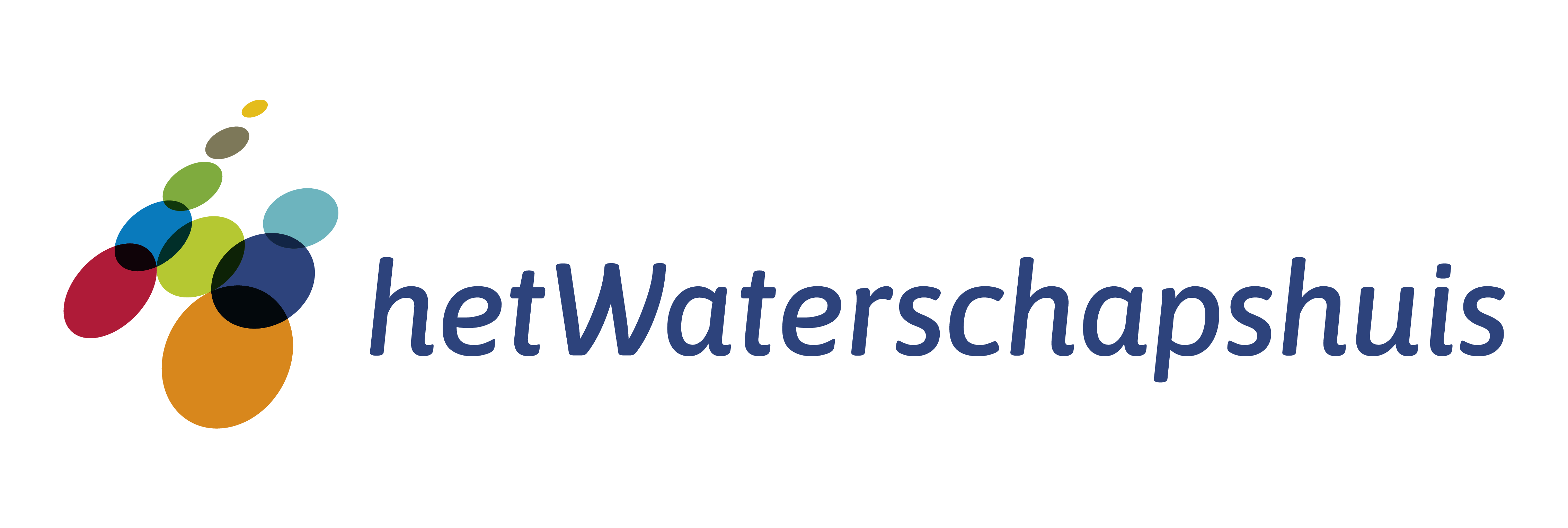 	WijzigingsvoorstelAlgemeenKorte omschrijving wens (‘Wat’)Waarom is de wijziging noodzakelijk . ToelichtingVoldoen aan DAMO uitgangspuntenBeschrijving van het voorstel (‘Wat/Hoe’)UitwerkingCriteria voor het HoeNummer:Titel: Titel: Informatiesysteem:Onderdeel: Onderdeel: Versie: Datum:Status: Naam indiener:Waterschap: Datum ingediend: CriteriumToelichtingResultaat Wijzigingsvoorstel X1Is het vast te leggen gegeven noodzakelijk om te voldoen aan een wettelijk verplichting? Zo ja als onderdeel van welke verplichting?Indien deze vraag met Ja beantwoord kan worden komt het gegeven in aanmerking voor opname in DAMO2Is het vast te leggen gegeven onderdeel van een landelijke/internationale open standaard, zo ja welke? Indien deze vraag met Nee beantwoord wordt dient  nagegaan te worden welke standaarden in aanmerking komen voor aanpassing3Wordt het vast te leggen gegeven door alle waterschappen gebruikt in het primaire proces.  Zo ja welk proces?Indien deze vraag met Ja beantwoord kan worden komt het gegeven in aanmerking voor opname in DAMO4Wordt het vast te leggen gegeven gebruikt door een relevante groep waterschappen, zo ja welke waterschappen en welke processen?Van geval tot geval zal bepaald moeten worden wat de exacte betekenis van “relevant” is.   UitgangspuntToelichtingDe oplossing voldoet aan de standaardenDe in de impact analyse beschreven oplossing  is onderhoudbaar (Maintainability)De in de impact analyse beschreven oplossing  is toekomstvast (Compatibility)De in de impact analyse beschreven oplossing   biedt een goede performance (Performance efficiency)De in de impact analyse beschreven oplossing  zorgt voor een blijven de praktische toepasbaarheid van de database (Usability)De in de impact analyse beschreven oplossing  is consistent met eerdere keuzes. (Maintainability)